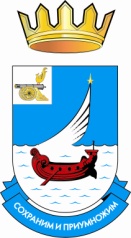 АДМИНИСТРАЦИЯРОДОМАНОВСКОГО СЕЛЬСКОГО ПОСЕЛЕНИЯГАГАРИНСКОГО РАЙОНА СМОЛЕНСКОЙ ОБЛАСТИПОСТАНОВЛЕНИЕот 3 февраля 2016 года		№ 8О расторжении договора аренды и заключении договора арендыземельного участкана прежних условиях	В соответствии с п. 2 ст. 3.3 Федерального закона от 25.10.2001 № 137-ФЗ «О введении в действие Земельного кодекса Российской Федерации», ст. 11.8, пп. 9 п. 2 ст. 39.6, ст.ст. 39.20, 46 Земельного кодекса Российской Федерации, рассмотрев заявление председателя правления общественной организации «Смоленское областное общество охотников и рыболовов» А.Н. Шишкина, договор аренды от 24.12.2014 № 258 земельного участка, государственная собственность на который не разграничена, свидетельства о государственной регистрации права собственности от 15.08.2012 серии 67-АБ № 836384 на баню, № 836387 на дом охотника, № 836386 на инкубатор для разведения рыб, кадастровый паспорт земельного участка, Администрация Родомановского сельского поселения Гагаринского района Смоленской областиПОСТАНОВЛЯЕТ:1. Расторгнуть с общественной организацией «Смоленское областное общество охотников и рыболовов» договор аренды от 24.12.2014 № 258 земельного участка, государственная собственность на который не разграничена.2. Заключить с общественной организацией «Смоленское областное общество охотников и рыболовов», ОГРН 1026700006805, ИНН 6729002455, зарегистрированной по адресу: г. Смоленск, ул. Садовая, д. 1 на прежних условиях на срок до 28.11.2062 года договор аренды на земельный участок, государственная собственность на который не разграничена, площадью 6035 кв.м с кадастровым номером 67:03:0000000:885 из категории земель промышленности, энергетики, транспорта, связи, радиовещания, телевидения, информатики, земель для обеспечения космической деятельности, земель обороны, безопасности и земель иного специального назначения, расположенный по адресу: Смоленская область, Гагаринский район, Родомановское сельское поселение, ур. Игурово, с разрешенным использованием «охота и рыбалка».3. Администрации Родомановского сельского поселения Гагаринского района Смоленской области подготовить проект договора аренды земельного участка.4. СООО и Р зарегистрировать договор аренды земельного участка в соответствии с законодательством.Глава муниципального образованияРодомановское сельское поселениеГагаринского района Смоленской области				Н.К.Иванова